  الفيدرالية الجزائرية لكرة القدم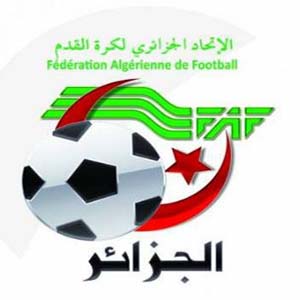 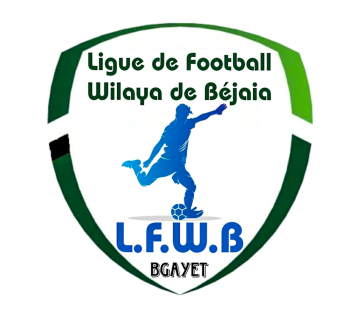                                Fédération Algérienne de Footballرابطة كرة القدم لولاية بجاية                             Ligue de Football de la Wilaya de BéjaiaDIRECTION DES COMPETITIONSPRE-HONNEURPROGRAMMATION  18° JOURNEEMARDI 07 MARS 2023**********************************StadesRencontresRencontresHorairesSEMAOUNJS TissaCSA Tizi Tifra14 H 00OUZELLAGUENCSS AouzellaguenNB Taskriout14 H 00TAZMALTOS TazmaltWRB Ouzellaguen14 H 00NACERIAJS BejaiaCS Boudjellil14 H 00BENAL. PRINCIPALAS TaassastOC Akfadou14 H 00OUED GHIRCR MellalaCS P. Civile14 H 00MELBOUES Tizi WerIRB Bouhamza14 H 00